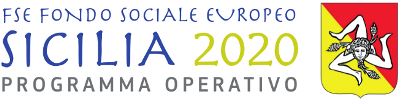 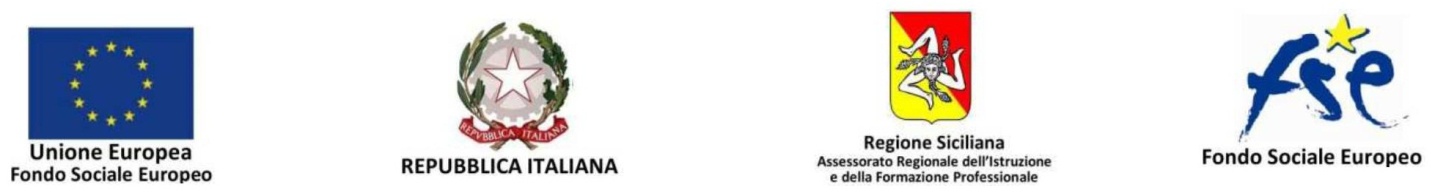 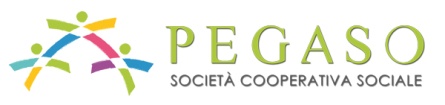 Avviso Pubblico n.2/2018 per la costituzione del “Catalogo Regionale dell’Offerta Formativa” e per la realizzazione di percorsi formativi di qualificazione mirati al rafforzamento dell’occupabilità in SiciliaBando Pubblico di selezione allievicorso Operatore Socio Assistenziale CS 314 - ED 444 CIP 2018SIXXXPAC00/10003/PG/5003/FG/COF/0822 - CUP G75B18003410001ALLEGATO A – Domanda di ammissione(Dichiarazione sostitutiva dell’atto di notorietà (art. 46 e 47 – TU approvato con DPR 445 del 28/12/2000)Il/la sottoscritto/a _________________________________________ nato a ____________ Prov. ______ il ___________________ Codice Fiscale _______________________________ e residente in _____________________________ Prov. ___________ in via/piazza ______________________________________________________ n. civico __________ Tel fisso_________________  Cell ___________________ E-mail ____________________________PRESENTALa propria candidatura per l’ammissione al percorso formativo di cui al bando di riferimentoDICHIARAconsapevole delle responsabilità civili e penali, anche ai sensi e per gli effetti dell’art. 76 del D.P.R. 445/2000,  cui va incontro in caso di false dichiarazioni:che i dati riportati nella presente domanda di ammissione sono veritieri e rispondono alla situazione di fatto e di  diritto esistenti alla data della presente; di aver preso visione del bando di riferimento  e  di essere a conoscenza dei requisiti specifici richiesti per partecipare alla selezione;di possedere i requisiti specifici di cui al sopra citato bando.NELLO SPECIFICO, DICHIARA Ai sensi degli artt.  46 e 47 D.P.R. 28.12.2000 n°445(Barrare con una x le sezioni d’interesse)Di essere in cerca di prima occupazione, i disoccupati ai sensi del D. Lgs n. 150/2015;Di essere residente o domiciliato in Sicilia;Di essere in età lavorativa e se minorenne  di aver assolto l’obbligo di istruzione;Di avere il titolo di studio minimo “Scuola secondaria di I grado” ovvero______________________________________________________________;Di essere cittadino extracomunitario e di possedere regolare permesso di soggiorno in corso di validità;Di non essere iscritto presso altro corso di formazione professionale;Di essere un candidato: Pre-iscritto al corso___________________________________________con sede ______________________________________ presso l’ente__________________________( allegare copia della domanda di preiscrizione allegato 2)Di non essere pre-iscritto in nessun corso dell’Avviso Pubblico n.2/2018 per la costituzione del “Catalogo Regionale dell’Offerta Formativa”Si alleganoCopia disponibilità immediata al lavoro (DID) ai sensi del D. Lgs n. 150/2015 rilasciata dal Centro per l’impiego competente per territorio;Copia del titolo di studio o autocertificazione ai sensi del DPR 445 del 28/12/2000;Copia del documento d’identità in corso di validità;Copia del codice fiscale;copia della domanda di preiscrizione allegato 2Sono consapevole delle conseguenze penali in caso di falsa dichiarazione e della decadenza da eventuali benefici ottenuti, così come previsto dagli articoli 75 e 76 del Testo unico delle disposizioni legislative e regolamentari in materia di documentazione amministrativaLuogo e data ____________________________   Firma_________________________________Informativa ai sensi del decreto legislativo 30 giugno 2003, n. 196 "Codice in materia di protezione dei dati personali", art. 13: -	i dati forniti verranno trattati esclusivamente per le finalità connesse alla partecipazione all’intervento in argomento, per garantire il rispetto degli specifici adempimenti previsti dalla normativa comunitaria, nazionale e regionale, nonché per la realizzazione di valutazioni e indagini statistiche sui destinatari degli interventi FSE;  -	il trattamento sarà effettuato con supporto cartaceo e/o informatico; -	il conferimento dei dati è obbligatorio per dar corso alla procedura in quanto tali dati risultano necessari per garantire il rispetto degli specifici adempimenti previsti dalla normativa comunitaria, nazionale e regionale;  -	i dati non saranno comunicati ad altri soggetti, che non siano quelli istituzionali previsti dalla normativa di settore né saranno oggetto di diffusione a scopi pubblicitari o con altre finalità diverse dalle elaborazioni previste dalla normativa; -     i dati raccolti potranno essere resi pubblici in forma anonima e aggregata;  -	titolare del trattamento è Pegaso Soc. Coop. Sociale; -	responsabile del trattamento è Pegaso Soc. Coop. Sociale; -	in ogni momento potranno essere esercitati nei confronti del titolare del trattamento i diritti di cui all’art. 7 del D.lgs. n. 196/2003. La/il sottoscritta/o, acquisite le informazioni fornite dal titolare del trattamento ai sensi dell'art. 13 del D.lgs. n. 196/2003, e consapevole, in particolare, che il trattamento riguarderà anche dati "sensibili" di cui all'art. 4 comma 1 lett. d), nonché art. 26 del D.lgs. n. 196/2003, vale a dire i dati "idonei a rivelare l'origine razziale ed etnica, le convinzioni religiose, filosofiche o di altro genere, le opinioni politiche, l'adesione a partiti, sindacati, associazioni od organizzazioni a carattere religioso, filosofico, politico o sindacale, nonché i dati personali idonei a rivelare lo stato di salute e la vita sessuale":  -	presta il suo consenso per il trattamento dei dati necessari allo svolgimento delle operazioni indicate nell'informativa. Firma leggibile ....................................................................... data………………………………-	presta il suo consenso per la comunicazione dei dati ai soggetti indicati nell'informativa.   (nel caso in cui sia prevista anche la comunicazione dei dati sensibili dell'interessato) Firma leggibile ....................................................................... data………………………………..-	presta il suo consenso per la diffusione dei dati nell'ambito indicato nell'informativa. (nel caso in cui sia prevista anche la diffusione dei dati sensibili diversi da quelli idonei a rivelare lo stato di salute dell'interessato; questi ultimi, infatti, non possono essere diffusi). Firma leggibile .......................................................................data…………………………………